Красноярский край  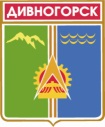 Дивногорский городской Совет депутатовР Е Ш Е Н И Е___._____.2017              	                       г.Дивногорск                                     № ___________Об утверждении Правил благоустройства территории муниципального образования город Дивногорск В целях обеспечения надлежащего санитарного состояния, чистоты и порядка на территории муниципального образования город Дивногорск, руководствуясь статьями 14, 43 Федерального закона от 06.10.2003 № 131-ФЗ «Об общих принципах организации местного самоуправления в Российской Федерации», Постановлением Правительства Российской Федерации от 10.02.2017 № 169 «Об утверждении Правил предоставления и распределения субсидий из федерального бюджета бюджетам субъектов Российской Федерации на поддержку государственных программ субъектов Российской Федерации и муниципальных программ формирования современной городской среды», «Методическими рекомендациями для подготовки правил благоустройства территории поселений, городских округов, внутригородских районов» утвержденными приказом Министерства строительства и жилищно-коммунального хозяйства Российской Федерации от 17.04.2017 № 711/пр, в соответствии со статьей 26, ч. 2 ст. 53 Устава города Дивногорска, городской Совет депутатов, РЕШИЛ:Утвердить Правила благоустройства территории муниципального образования город Дивногорск, согласно приложению.Признать утратившим силу Решение Дивногорского городского Совета депутатов от 28.03.2013 № 31 – 196 – ГС (в ред. реш. от 26.02.2015 № 50 – 312 – ГС, 28.05.2015 № 54 – 334 – ГС, 05.04.2017 № 15 – 144 – ГС).Настоящее Решение вступает в силу со дня его принятия. Председатель Дивногорского Городского Совета депутатов                                                           Мурашов Ю.И.Глава города Дивногорска                                                                                        Е.Е. ОльПриложение к Решению Дивногорского городского Совета депутатов                                   от _______ № _______Правила благоустройства территории муниципального образования город Дивногорск1. Общие положения1.1. Правила благоустройства территории муниципального образования город Дивногорск (далее - Правила) устанавливают требования в сфере благоустройства территории муниципального образования город Дивногорск, в том числе требования по содержанию зданий (включая жилые дома), сооружений и земельных участков, на которых они расположены, к внешнему виду фасадов и ограждений соответствующих зданий и сооружений, перечень работ по благоустройству и периодичность их выполнения, а также основные положения, регулирующие организацию благоустройства территории муниципального образования город Дивногорск (включая освещение улиц, озеленение территории, установку указателей с наименованиями улиц и номерами домов, размещение и содержание малых архитектурных форм).1.2. Настоящие Правила являются обязательными для исполнения физическими и юридическими лицами в границах муниципального образования город Дивногорск.1.3. К деятельности по благоустройству территорий относится разработка проектной документации по благоустройству территорий, выполнение мероприятий по благоустройству территорий и содержание объектов благоустройства.Благоустройство территорий должно быть основано на стратегии развития муниципального образования город Дивногорск и концепции, отражающей потребности жителей муниципального образования город Дивногорск. Предлагаемые по благоустройству решения необходимо готовить по результатам социологических, маркетинговых, архитектурных, градостроительных и иных исследований, социально-экономической оценки эффективности проектных решений.1.4. Администрация города Дивногорска осуществляет организацию благоустройства территории муниципального образования город Дивногорск.1.6. В настоящих Правилах благоустройства применяются следующие термины с соответствующими определениями:	Общественные пространства - территории муниципального образования, которые постоянно и без платы за посещение доступны для населения, в том числе площади, набережные, улицы, пешеходные зоны, скверы, парки;	городская среда - это совокупность природных, архитектурно-планировочных, экологических, социально-культурных и других факторов, характеризующих среду обитания на определенной территории и определяющих комфортность проживания на этой территории. В целях настоящих Правил понятие «городская среда» применяется к любым видам муниципальных образований. 	нестационарный объект - объект, представляющий собой временное сооружение или временную конструкцию, не связанные прочно с земельным участком вне зависимости от наличия или отсутствия подключения (технологического присоединения) к сетям инженерно-технического обеспечения, в том числе передвижное сооружение;общественные пространства - территории населенного пункта, которые постоянно и без платы за посещение доступны для населенияобъекты благоустройства - территории различного функционального назначения, на которых осуществляется деятельность по благоустройству, в том числе:- детские площадки, спортивные и другие площадки отдыха и досуга;- площадки для выгула и дрессировки домашних животных;- площадки автостоянок;- улицы (в том числе пешеходные) и дороги;- парки, скверы, иные зеленые зоны;- площади, набережные и другие территории;- технические зоны транспортных, инженерных коммуникаций, водоохранные зоны;- контейнерные площадки и площадки для складирования отдельных групп коммунальных отходов;ордер на проведение земляных работ - разрешение на проведение на землях и земельных участках, находящихся в муниципальной собственности, или на землях и земельных участках, государственная собственность на которые не разграничена, земляных работ при строительстве, ремонте, реконструкции инженерных коммуникаций, а также иных земляных работ, в результате которых могут быть повреждены инженерные коммуникации, на территории муниципального образования;приватное пространство - территория с ограниченным доступом посторонних лиц;проект благоустройства - архитектурный проект в виде документации, содержащей материалы в текстовой и графической форме и определяющей проектные решения по благоустройству конкретной территории населенного пункта;проектирование - разработка проекта благоустройства;проектное решение - воплощенный в проекте благоустройства авторский замысел относительно внешнего и внутреннего облика, пространственной, планировочной и функциональной организации проектируемого архитектурного объекта; территория общего пользования - территория, которой беспрепятственно пользуется неограниченный круг лиц (в том числе площади, улицы, проезды, набережные, скверы, бульвары); уборка территорий - деятельность, связанная со сбором, вывозом в специально отведенные места отходов производства и потребления, других отходов, снега, а также иные мероприятия, направленные на обеспечение экологического и санитарно-эпидемиологического благополучия населения и охрану окружающей среды;функциональные зоны общественных пространств - части территории муниципального образования, для которых определены границы и преимущественный вид деятельности (функция), для которой предназначена данная часть территории, и их взаимного расположения на выбранной территории.элементы благоустройства - декоративные, технические, планировочные, конструктивные решения, элементы ландшафта, различные виды оборудования и оформления, в том числе:- элементы озеленения;- покрытия;- ограждения (заборы);- водные устройства;- уличное коммунально-бытовое и техническое оборудование;- игровое и спортивное оборудование;- элементы освещения;- средства размещения информации и рекламные конструкции;- малые архитектурные формы и уличная мебель;- нестационарные объекты;- элементы объектов капитального строительства.1.7. Необходимо обеспечивать участие жителей в подготовке и реализации проектов по благоустройству в целях повышения эффективности расходов на благоустройство и качества реализованных проектов, а также обеспечения сохранности созданных объектов благоустройства.Участие жителей может быть прямым или опосредованным через общественные организации, в том числе организации, объединяющие профессиональных проектировщиков - архитекторов, ландшафтных архитекторов, дизайнеров, а также ассоциации и объединения предпринимателей. Оно осуществляется путем инициирования проектов благоустройства, участия в обсуждении проектных решений и, в некоторых случаях, реализации принятия решений.2 Общие требования к состоянию общественных пространств, состоянию и облику зданий различного назначения и разной формы собственности, к имеющимся в муниципальном образовании объектам благоустройства и их отдельным элементам2.1. Благоустройство территорий общественного назначения2.1.1. Территории муниципального образования город Дивногорск, удобно расположенные и легко доступные для большого числа жителей, должны использоваться с максимальной эффективностью, на протяжении как можно более длительного времени и в любой сезон. 2.1.2. На территориях общественного назначения при разработке проектных мероприятий по благоустройству необходимо обеспечивать: открытость и проницаемость территорий для визуального восприятия (отсутствие глухих оград), условия беспрепятственного передвижения населения (включая маломобильные группы), приемы поддержки исторически сложившейся планировочной структуры и масштаба застройки, достижение стилевого единства элементов благоустройства с окружающей средой населенного пункта.2.1.3. Проекты благоустройства территорий общественных пространств следует разрабатывать на основании предварительных предпроектных исследований, определяющих потребности жителей и возможные виды деятельности на данной территории. При этом приоритетным является использование для реализации проектов, обеспечивающих высокий уровень комфорта пребывания, визуальную привлекательность среды, экологическую обоснованность, рассматривающие общественные пространства как места коммуникации и общения, способные привлекать посетителей, и обеспечивающие наличие возможностей для развития предпринимательства.2.1.4. Как правило, перечень конструктивных элементов внешнего благоустройства на территории общественных пространств муниципального образования город Дивногорск включает: твердые виды покрытия, элементы сопряжения поверхностей, озеленение, скамьи, урны и малые контейнеры для мусора, уличное техническое оборудование, осветительное оборудование, оборудование архитектурно-декоративного освещения, носители информации, элементы защиты участков озеленения (металлические ограждения, специальные виды покрытий и т.п.).2.2. Благоустройство территорий жилого назначения2.2.1. В целях настоящих Правил объектами благоустройства на территориях жилого назначения являются: общественные пространства, земельные участки многоквартирных домов, детских садов, школ, постоянного и временного хранения автотранспортных средств, которые в различных сочетаниях формируют жилые группы, микрорайоны, жилые районы.2.2.2. Общественные пространства на территориях жилого назначения формируются системой пешеходных коммуникаций, участков учреждений обслуживания жилых групп, микрорайонов, жилых районов и озелененных территорий общего пользования.2.2.3. Как правило, перечень элементов благоустройства на территории пешеходных коммуникаций и участков учреждений обслуживания включает: - твердые виды покрытия;- элементы сопряжения поверхностей;- урны;- малые контейнеры для мусора;- осветительное оборудование;- носители информации. Возможно размещение средств наружной рекламы, некапитальных нестационарных сооружений.2.2.4. Территория общественных пространств на территориях жилого назначения подразделяется на зоны, предназначенные для выполнения определенных функций: рекреационная, транспортная, хозяйственная и т.д. При ограничении по площади общественных пространств на территориях жилого назначения допускается учитывать расположенных в зоне пешеходной доступности функциональные зоны и площади.При невозможности одновременного размещения в общественных пространствах на территориях жилого назначения рекреационной и транспортной функций приоритетными в использовании территории являются рекреационные функции. При этом для решения транспортной функции применяются специальные инженерно-технические сооружения (подземные/надземные паркинги).2.2.5.Безопасность общественных пространств на территориях жилого назначения должна обеспечиваться их просматриваемостью со стороны окон жилых домов, а также со стороны прилегающих общественных пространств в сочетании с освещенностью.2.2.6. Проектирование благоустройства участков жилой застройки должна производиться с учетом коллективного или индивидуального характера пользования придомовой территорией. Кроме того, должны учитываться особенности благоустройства участков жилой застройки при их размещении в составе исторической застройки, на территориях высокой плотности застройки, вдоль магистралей, на реконструируемых территориях.2.2.7. На территории земельного участка многоквартирных домов с коллективным пользованием придомовой территорией (многоквартирная застройка) необходимо предусматривать: транспортный проезд (проезды), пешеходные коммуникации (основные, второстепенные), площадки (для игр детей дошкольного возраста, отдыха взрослых, установки мусоросборников, гостевых автостоянок, при входных группах), озелененные территории. Если размеры территории участка позволяют, в границах участка следует учитывать размещение спортивных площадок и площадок для игр детей школьного возраста, площадок для выгула собак.2.2.8. Следует включать в перечень элементов благоустройства на территории участка жилой застройки коллективного пользования твердые виды покрытия проезда, различные виды покрытия площадок, элементы сопряжения поверхностей, оборудование площадок, озеленение, осветительное оборудование.2.2.9. При размещении жилых участков вдоль магистральных улиц не допускается со стороны улицы их сплошное ограждение и размещение площадок (детских, спортивных, для установки мусоросборников).2.2.10. При озеленении территории детских садов и школ не допускается использование растений с ядовитыми плодами, а также с колючками и шипами.2.2.11. В перечень элементов благоустройства на участке длительного и кратковременного хранения автотранспортных средств, следует включать твердые виды покрытия, элементы сопряжения поверхностей, ограждения, урны или малые контейнеры для мусора, осветительное оборудование, информационное оборудование (указатели).2.2.12. Благоустройство участка территории, автостоянок представляется твердым видом покрытия дорожек и проездов, осветительным оборудованием.2.3. Благоустройство территорий рекреационного назначения2.3.1. Объектами благоустройства на территориях рекреационного назначения обычно являются объекты рекреации - части территорий зон особо охраняемых природных территорий, зоны отдыха, парки, сады, бульвары, скверы.2.3.2. Благоустройство памятников садово-паркового искусства, истории и архитектуры, как правило, включает реконструкцию или реставрацию их исторического облика, планировки, озеленения, включая воссоздание ассортимента растений. Оборудование и оснащение территории парка элементами благоустройства проектируется в соответствии с историко-культурным регламентом территории, на которой он расположен (при его наличии).2.3.3. При реконструкции объектов рекреации предусматривается:- для лесопарков: создание экосистем, способных к устойчивому функционированию, проведение функционального зонирования территории в зависимости от ценности ландшафтов и насаждений с установлением предельной рекреационной нагрузки, режимов использования и мероприятий благоустройства для различных зон лесопарка;- для парков и садов: реконструкцию планировочной структуры (например, изменение плотности дорожной сети), разреживание участков с повышенной плотностью насаждений, удаление больных, старых, недекоративных потерявших декоративность деревьев и растений малоценных видов, их замена на декоративно-лиственные и красивоцветущие формы деревьев и кустарников, организация площадок отдыха, детских площадок;- для бульваров и скверов: формирование групп со сложной вертикальной структурой, удаление больных, старых и недекоративных потерявших декоративность деревьев, создание и увеличение расстояний между краем проезжей части и ближайшим рядом деревьев, посадка за пределами зоны риска преимущественно крупномерного посадочного материала с использованием специальных технологий посадки и содержания.2.3.4. На территориях, предназначенных и обустроенных для организации активного массового отдыха, купания и рекреации (далее - зона отдыха) необходимо размещать: пункт медицинского обслуживания с проездом, спасательную станцию, пешеходные дорожки, инженерное оборудование (питьевое водоснабжение и водоотведение, защита от попадания загрязненного поверхностного стока в водоем).2.3.5. Перечень элементов благоустройства на территории зоны отдыха, как правило, включает: твердые виды покрытия проезда, комбинированные - дорожек (плитка, утопленная в газон), озеленение, питьевые фонтанчики, скамьи, урны, малые контейнеры для мусора, оборудование пляжа (навесы от солнца, лежаки, кабинки для переодевания), туалетные кабины.2.3.6. При проектировании озеленения территории объектов следует:- произвести оценку существующей растительности, состояния древесных растений и травянистого покрова;- произвести выявление сухих поврежденных вредителями древесных растений, разработать мероприятия по их удалению с объектов;- обеспечивать сохранение травяного покрова, древесно-кустарниковой и прибрежной растительности не менее, чем на 80% общей площади зоны отдыха;- обеспечивать озеленение и формирование берегов водоема (берегоукрепительный пояс на оползневых и эродируемых склонах, склоновые водозадерживающие пояса - головной дренаж и пр.);- обеспечивать недопущение использования территории зоны отдыха для иных целей (выгуливания собак, устройства игровых городков, аттракционов и т.п.).На территории рекреационного назначения возможно размещение ограждения, уличного технического оборудования, некапитальных нестационарных сооружений мелкорозничной торговли и питания, туалетных кабин.2.3.7. На территории муниципального образования город Дивногорск могут быть организованы следующие виды парков: многофункциональные (предназначен для периодического массового отдыха, развлечения, активного и тихого отдыха, устройства аттракционов для взрослых и детей), специализированные (предназначены для организации специализированных видов отдыха), парки жилых районов (предназначен для организации активного и тихого отдыха населения жилого района). По ландшафтно-климатическим условиям - парки на пересеченном рельефе, парки по берегам водоемов, рек, парки на территориях, занятых лесными насаждениями.2.3.8. На территории многофункционального парка следует предусматривать: систему аллей, дорожек и площадок, парковые сооружения (аттракционы, беседки, павильоны, туалеты и др.), кроме того, следует применять различные виды и приемы озеленения: вертикального (перголы, трельяжи, шпалеры), мобильного (контейнеры, вазоны), создание декоративных композиций из деревьев, кустарников, цветочного оформления, экзотических видов растений.2.3.9. Состав и количество парковых сооружений, элементы благоустройства в специализированных парках, как правило, зависят от тематической направленности парка, определяются заданием на проектирование и проектным решением.2.3.10. На территории парка жилого района следует предусматривать: систему аллей и дорожек, площадки (детские, тихого и активного отдыха, спортивные). Рядом с территорией парка или в его составе может быть расположен спортивный комплекс жилого района, детские спортивно-игровые комплексы, места для катания на роликах.2.3.11. При разработке проектных мероприятий по озеленению в парке жилого района необходимо учитывать формируемые типы пространственной структуры и типы насаждений; в зависимости от функционально-планировочной организации территории следует предусматривать цветочное оформление с использованием видов растений, характерных для данной климатической зоны.2.3.12. На территориях населенных пунктов (населенного пункта) следует формировать следующие виды садов: сады отдыха (предназначен для организации кратковременного отдыха населения и прогулок), сады при сооружениях, сады-выставки (экспозиционная территория, действующая как самостоятельный объект или как часть городского парка), сады на крышах (размещаются на плоских крышах жилых, общественных и производственных зданий и сооружений в целях создания среды для кратковременного отдыха, благоприятных эстетических и микроклиматических условий) и др.2.3.13. Как правило, перечень элементов благоустройства на территории сада отдыха и прогулок включает: - твердые виды покрытия дорожек в виде плиточного мощения;- элементы сопряжения поверхностей- озеленение;- скамьи;- урны;- уличное техническое оборудование;- осветительное оборудование.2.3.14. Необходимо предусматривать колористическое решение покрытия, размещение водных устройств, элементов декоративно-прикладного оформления, оборудования архитектурно-декоративного освещения, формирование пейзажного характера озеленения.2.3.15. Возможно предусматривать размещение ограждения, некапитальных нестационарных сооружений питания (летние кафе).2.3.16. Планировочная организация сада-выставки, как правило, должна быть направлена на выгодное представление экспозиции и создание удобного движения при ее осмотре.2.3.17. Проектирование сада на крыше кроме решения задач озеленения обычно требует учета комплекса внешних (климатических, экологических) и внутренних (механические нагрузки, влажностный и температурный режим здания) факторов. Перечень элементов благоустройства сада на крыше необходимо определять проектным решением. Площадь озелененной крыши следует включать в показатель территории зеленых насаждений при подсчете баланса территории участка объекта благоустройства.2.3.18. Бульвары и скверы - важнейшие объекты пространственной городской среды и структурные элементы системы озеленения муниципального образования. Как правило, перечень элементов благоустройства на территории бульваров и скверов включает: твердые виды покрытия дорожек и площадок, элементы сопряжения поверхностей, озеленение, скамьи, урны или малые контейнеры для мусора, осветительное оборудование, оборудование архитектурно-декоративного освещения.2.4. Благоустройство территорий транспортной и инженерной инфраструктуры2.4.1. Объектами благоустройства на территориях транспортных коммуникаций населенного пункта обычно является улично-дорожная сеть (УДС) населенного пункта в границах красных линий, пешеходные переходы различных типов.2.4.2. Как правило, перечень элементов благоустройства на территории улиц и дорог включает: - твердые виды покрытия дорожного полотна и тротуаров;- элементы сопряжения поверхностей;- озеленение вдоль улиц и дорог;- ограждения опасных мест;- осветительное оборудование;- носители информации дорожного движения (дорожные знаки, разметка, светофорные устройства).2.5. Оформление муниципального образования и информация2.5.1.Установка информационных конструкций (далее - вывесок), а также размещение иных графических элементов осуществляется в соответствии с утвержденными местными правилами, разработанными с учетом части 5.8 статьи 19 Федерального закона от 13.03.2006 № 38-ФЗ «О рекламе». 2.5.2. Организациям, эксплуатирующим световые рекламы и вывески, необходимо обеспечивать своевременную замену перегоревших газосветовых трубок и электроламп. В случае неисправности отдельных знаков рекламы или вывески следует выключать полностью.2.5.3. Размещение на зданиях вывесок и рекламы, перекрывающих архитектурные элементы зданий (например: оконные проемы, колонны, орнамент и прочие) запрещено. Запрещается размещение вывесок с подложками на памятниках архитектуры и зданиях, год постройки которых 1953-й или более ранний. Возможно размещение рекламы на глухих фасадах зданий (брандмауэрах) в количестве не более 4-х.2.5.4. Размещение вывесок надлежит осуществлять между первым и вторым этажами, выровненные по средней линии букв размером (без учета выносных элементов букв) высотой не более 60 см. На памятниках архитектуры допускается размещение вывески со сдержанной цветовой гаммой (в том числе натурального цвета материалов: металл, камень, дерево). Для торговых комплексов разрабатываются собственные архитектурно-художественные концепции, определяющие размещение и конструкцию вывесок.2.5.5. Осуществление расклейки газет, афиш, плакатов, различного рода объявлений и реклам разрешается на специально установленных стендах. Для малоформатных листовых афиш зрелищных мероприятий возможно дополнительное размещение на временных строительных ограждениях.2.5.6. Очистка от объявлений опор электротранспорта, уличного освещения, цоколя зданий, заборов и других сооружений осуществляется организациями, эксплуатирующими данные объекты.2.5.7. Размещение и эксплуатацию рекламных конструкций осуществляется в порядке, установленном решением городского Совета депутатов № 45 – 282 ГС от 25.09.2014 с обязательным согласованием эскизов с администрацией города Дивногорска.2.5.8. Рекламные конструкции располагаются совместно с оборудованием (за исключением, например, конструкций культурных и спортивных объектов, а также афишных тумб).2.5.9. Крупноформатные рекламные конструкции (билборды, суперсайты и прочие) размещаются не ближе 100 метров от жилых, общественных и офисных зданий.2.6. Общие требования котдельным объектам благоустройства и их элементам2.6.1. Элементы озеленения.2.6.1.1. При создании элементов озеленения следует учитывать принципы организации комфортной пешеходной среды, комфортной среды для общения, насыщения востребованных жителями общественных пространств элементами озеленения, а также создания на территории зеленых насаждений благоустроенной сети пешеходных и велосипедных дорожек, центров притяжения людей.2.6.1.2. Озеленение - составная и необходимая часть благоустройства и ландшафтной организации территории, обеспечивающая формирование устойчивой городской среды с активным использованием существующих и (или) создаваемых вновь природных комплексов, а также поддержание и бережный уход за ранее созданной или изначально существующей природной средой.2.6.1.3. Работы по озеленению следует планировать в комплексе мероприятий, обеспечивающих для всех жителей доступ к неурбанизированным ландшафтам, возможность для занятий спортом и общения, физический комфорт и улучшения визуальных и экологических характеристик городской среды.2.6.1.4. В зависимости от выбора типов насаждений определяется объемно-пространственная структура насаждений и обеспечивается визуально-композиционные и функциональные связи участков озелененных территорий между собой и с застройкой населенного пункта.2.6.1.5. Работы по озеленению следует проводить по предварительно разработанному и утвержденному проекту благоустройства.2.6.1.6. В условиях высокого уровня загрязнения воздуха необходимо формировать многорядные древесно-кустарниковые посадки: при хорошем режиме проветривания - закрытого типа (смыкание крон), при плохом режиме проветривания - открытого, фильтрующего типа (несмыкание крон).2.6.1.7. Озелененные пространства следует проектировать приспособленными для активного использования с учетом концепции устойчивого развития и бережного отношения к окружающей среде.2.6.1.8. При проектировании озелененных пространств следует учитывать факторы биоразнообразия и непрерывности озелененных элементов городской среды, а также необходимость поддержания внутригородских экосистемных связей.2.6.2. Виды покрытий.2.6.2.1. При создании и благоустройстве покрытий следует учитывать принцип организации комфортной пешеходной среды в части поддержания и развития удобных и безопасных пешеходных коммуникаций.2.6.2.2. Покрытия поверхности обеспечивают на территории населенного пункта условия безопасного и комфортного передвижения, а также формируют архитектурно-художественный облик городской среды.2.6.2.3. Применяемый в проекте благоустройства вид покрытия должен быть прочным, ремонтопригодным, экологичным, не допускающим скольжения. Выбор видов покрытия осуществляется в соответствии с их целевым назначением.2.6.3. Ограждения.2.6.3.1. При создании и благоустройстве ограждений следует учитывать принципы функционального разнообразия, организации комфортной пешеходной среды, гармонии с природой в части удовлетворения потребности жителей в приватных пространствах, сохранения востребованной жителями сети пешеходных маршрутов, защиты от негативного воздействия газонов и зеленых насаждений общего пользования с учетом требований безопасности.2.6.3.2. На территориях общественного, жилого, рекреационного назначения необходимо применять декоративные ажурные металлические ограждения. Для многоквартирных домов не допускается применение сплошных, глухих и железобетонных ограждений.2.6.3.3. В случае произрастания деревьев в зонах интенсивного пешеходного движения или в зонах производства строительных работ при отсутствии иных видов защиты необходимо предусматривать защитные приствольные ограждения, высота которых определяется в зависимости от возраста, породы дерева и прочих характеристик.2.6.3.4. При создании и благоустройстве ограждений следует учитывать необходимость:1) разграничения зеленой зоны с маршрутами пешеходов и транспорта;2) проектирования дорожек и тротуаров с учетом потоков людей и маршрутов;3) разграничения зеленых зон и транзитных путей с помощью применения приемов разноуровневой высоты или создания зеленых кустовых ограждений;4) проектирования изменения высоты и геометрии бордюрного камня с учетом сезонных снежных отвалов;5) использования бордюрного камня;6) замены зеленых зон мощением в случаях, когда ограждение не имеет смысла ввиду небольшого объема зоны или архитектурных особенностей места;7) использования (в особенности на границах зеленых зон) многолетних всесезонных кустистых растений;8) использования по возможности светоотражающих фасадных конструкций для затененных участков газонов;9) использования цвето-графического оформления ограждений согласно палитре цветовых решений с учетом натуральных цветов материалов (камень, металл, дерево и подобные), нейтральных цветов (черный, белый, серый, темные оттенки других цветов).2.6.4. Водные устройства.2.6.4.1. В рамках решения задачи обеспечения качества городской среды при благоустройстве водных устройств следует учитывать принципы организации комфортной среды для общения, гармонии с природой в части оборудования востребованных жителями общественных пространств водными устройствами, развития благоустроенных центров притяжения людей.2.6.4.2. К водным устройствам относятся фонтаны, питьевые фонтанчики, бюветы, родники, декоративные водоемы и прочие. Водные устройства выполняют декоративно-эстетическую и природоохранную функции, улучшают микроклимат, воздушную и акустическую среду.2.6.4.3. Питьевые фонтанчики могут быть как типовыми, так и выполненными по специально разработанному проекту.2.6.5. Уличное коммунально-бытовое оборудование.2.6.5.1. В рамках решения задачи обеспечения качества городской среды при создании и благоустройстве уличного коммунально-бытового оборудования следует учитывать принцип обеспечения безопасного удаления отходов без нарушения визуальной среды территории, с исключением негативного воздействия на окружающую среду и здоровье людей.2.6.5.2. Состав уличного коммунально-бытового оборудования может включать в себя различные виды мусоросборников - контейнеров и урн. При выборе того или иного вида коммунально-бытового оборудования необходимо исходить из целей обеспечения безопасности среды обитания для здоровья человека, экологической безопасности, экономической целесообразности, технологической безопасности, удобства пользования, эргономичности, эстетической привлекательности, сочетания с механизмами, обеспечивающими удаление накопленных отходов.2.6.5.3. Для складирования коммунальных отходов на территории общего пользования необходимо применять контейнеры и (или) урны. На территории объектов рекреации расстановку контейнеров и урн следует предусматривать у скамей, нестационарных объектов и уличного технического оборудования, ориентированных на продажу продуктов питания. Урны необходимо устанавливать на остановках общественного транспорта. Во всех случаях расстановка уличного коммунально-бытового оборудования не должна препятствовать передвижению пешеходов, проезду инвалидных и детских колясок.2.6.6. Уличное техническое оборудование.2.6.6.1. В рамках решения задачи обеспечения качества городской среды при создании и благоустройстве уличного технического оборудования (укрытия таксофонов, банкоматы, интерактивные информационные терминалы, почтовые ящики, вендинговые автоматы, подъемные площадки для инвалидных колясок, смотровые люки, решетки дождеприемных колодцев, вентиляционные шахты подземных коммуникаций, шкафы телефонной связи и другое аналогичное оборудование) следует учитывать принцип организации комфортной пешеходной среды в части исключения барьеров для передвижения людей, а также нарушений визуального облика территории при размещении и эксплуатации объектов инженерной инфраструктуры.2.6.6.2. Размещение уличного технического оборудования не должно нарушать уровень благоустройства формируемой среды и ухудшать условия передвижения.2.6.6.3. Размещение крышек люков смотровых колодцев, расположенных на территории пешеходных коммуникаций (в том числе уличных переходов), должно быть на одном уровне с покрытием прилегающей поверхности.2.6.7. Игровое и спортивное оборудование.2.6.7.1. В рамках решения задачи обеспечения качества городской среды при создании и благоустройстве игрового и спортивного оборудования следует учитывать принципы функционального разнообразия, комфортной среды для общения в части организации игровых и спортивных площадок как центров притяжения людей.2.6.7.2. Игровое и спортивное оборудование может быть представлено игровыми, физкультурно-оздоровительными устройствами, сооружениями и (или) их комплексами. При выборе состава игрового и спортивного оборудования для детей и подростков необходимо обеспечивать соответствие оборудования анатомо-физиологическим особенностям разных возрастных групп.2.6.7.3. Спортивное оборудование, предназначенное для всех возрастных групп населения, размещается на спортивных, физкультурных площадках либо на специально оборудованных пешеходных коммуникациях (тропы здоровья) в составе рекреаций. Спортивное оборудование в виде специальных физкультурных снарядов и тренажеров может быть как заводского изготовления, так и выполненным из бревен и брусьев со специально обработанной поверхностью, исключающей получение травм.2.6.8. Осветительное оборудование.2.6.8.1. В рамках решения задачи обеспечения качества городской среды при создании и благоустройстве освещения и осветительного оборудования следует учитывать принципы комфортной организации пешеходной среды, в том числе необходимость создания привлекательных и безопасных пешеходных маршрутов, а также обеспечение комфортной среды для общения в местах притяжения людей.2.6.8.2. При проектировании каждой из трех основных групп осветительных установок (функционального, архитектурного освещения, световой информации) необходимо обеспечивать:1) экономичность и энергоэффективность применяемых установок, рациональное распределение и использование электрической энергии;2) эстетику элементов осветительных установок, их дизайн, качество материалов и изделий с учетом восприятия в дневное и ночное время;3) удобство обслуживания и управления при разных режимах работы установок.2.6.8.3. Функциональное освещение осуществляется стационарными установками освещения дорожных покрытий и пространств в транспортных и пешеходных зонах. Установки функционального освещения подразделяются на обычные, высокомачтовые, парапетные, газонные и встроенные.В обычных установках светильники могут располагаться на опорах (венчающие, консольные), подвесах или фасадах (бра, плафоны). Их применение допускается в транспортных и пешеходных зонах.Высокомачтовые установки используются для освещения обширных пространств, транспортных развязок и магистралей, открытых паркингов.В парапетных установках светильники встраиваются линией или пунктиром в парапет, ограждающий проезжую часть путепроводов, мостов, эстакад, пандусов, развязок, а также тротуары и площадки. Их применение может быть обосновано технико-экономическими и (или) художественными аргументами.Газонные светильники служат для освещения газонов, цветников, пешеходных дорожек и площадок. Они могут предусматриваться на территориях общественных пространств и объектов рекреации в зонах минимального вандализма.Светильники, встроенные в ступени, подпорные стенки, ограждения, цоколи зданий и сооружений, малые архитектурные формы, могут использоваться для освещения пешеходных зон территорий общественного назначения.2.6.8.4. Архитектурное освещение применяется для формирования художественно выразительной визуальной среды в вечернее время, выявления из темноты и образной интерпретации памятников архитектуры, истории и культуры, инженерного и монументального искусства, малых архитектурных форм, доминантных и достопримечательных объектов, ландшафтных композиций, создания световых ансамблей. Архитектурное освещение осуществляется стационарными или временными установками освещения объектов, главным образом, наружного освещения их фасадных поверхностей.К временным установкам архитектурного освещения относится праздничная иллюминация: световые гирлянды, сетки, контурные обтяжки, светографические элементы, панно и объемные композиции из ламп накаливания, разрядных, светодиодов, световодов, световые проекции, лазерные рисунки.В целях архитектурного освещения могут использоваться также установки функционального освещения - для монтажа прожекторов, нацеливаемых на фасады зданий, сооружений, зеленых насаждений, для иллюминации, световой информации и рекламы, элементы которых могут крепиться на опорах уличных светильников.2.6.8.5. Световая информация, в том числе световая реклама, предназначена для ориентации пешеходов и водителей транспортных средств в пространстве, в том числе для решения светокомпозиционных задач с учетом гармоничности светового ансамбля, не нарушающего безопасность дорожного движения.2.6.8.6. В стационарных установках функционального и архитектурного освещения следует применять энергоэффективные источники света, эффективные осветительные приборы и системы, качественные по дизайну и эксплуатационным характеристикам изделия и материалы (опоры, кронштейны, защитные решетки, экраны и конструктивные элементы), соответствующие техническим регламентам, стандартам, обязательным нормам и правилам.Источники света в установках функционального освещения необходимо выбирать с учетом улучшения ориентации, формирования благоприятных зрительных условий, а также светоцветового зонирования (при необходимости).В установках архитектурного освещения и световой информации используются источники белого или цветного света с учетом формируемых условия световой и цветовой адаптации и суммарный зрительный эффект, создаваемый совместным действием осветительных установок всех групп, особенно с хроматическим светом, функционирующих в конкретном пространстве или световом ансамбле.2.6.8.7. В установках функционального освещения транспортных и пешеходных зон следует применять осветительные приборы направленного в нижнюю полусферу прямого, рассеянного или отраженного света.2.6.8.8. В целях рационального использования электрической энергии и обеспечения визуального разнообразия городской среды в темное время суток при проектировании установок функционального, архитектурного освещения и световой информации могут использоваться следующие режимы их работы:1) вечерний будничный режим, когда функционируют все стационарные установки функционального, архитектурного освещения и световой информации, за исключением систем праздничного освещения;2) ночной дежурный режим, когда в установках функционального, архитектурного освещения и световой информации может отключаться часть осветительных приборов;3) праздничный режим, когда функционируют стационарные и временные осветительные установки функционального, архитектурного освещения и световой информации;4) сезонный режим, предусматриваемый главным образом в рекреационных зонах для стационарных и временных установок функционального, архитектурного освещения в определенные периоды года (зимой, осенью).2.6.9. Малые архитектурные формы, уличная мебель.2.6.9.1. В рамках решения задачи обеспечения качества городской среды при создании и благоустройстве малых архитектурных форм, уличной мебели следует учитывать принципы функционального разнообразия, комфортной среды для общения, гармонии с природой в части обеспечения разнообразия визуального облика территории, различных видов социальной активности и коммуникаций между людьми, применения экологичных материалов, привлечения людей к активному и здоровому времяпрепровождению на территории с зелеными насаждениями.2.6.9.2. При проектировании, выборе малых архитектурных форм, уличной мебели необходимо учитывать:1) соответствие материалов и конструкции климату и назначению;2) антивандальную защищенность - от разрушения, оклейки, нанесения надписей и изображений;3) возможность ремонта или замены деталей;4) защиту от образования наледи и снежных заносов, обеспечение стока воды;5) удобство обслуживания, а также механизированной и ручной очистки территории рядом и под конструкцией;6) эргономичность конструкций (высоту и наклон спинки, высоту урн и прочее);7) расцветку, не диссонирующую с окружением;8) безопасность для потенциальных пользователей;9) стилистическое сочетание с другими малыми архитектурными формами, объектами уличной мебели и окружающей архитектурой;10) соответствие характеристикам зоны расположения: утилитарный, минималистический дизайн для тротуаров дорог; более сложный, с элементами декора - для рекреационных зон и дворов.2.6.9.3. Общие требования к установке малых архитектурных форм, уличной мебели:1) расположение, не создающее препятствий для пешеходов;2) компактная установка на минимальной площади в местах большого скопления людей;3) устойчивость конструкции;4) надежная фиксация или обеспечение возможности перемещения в зависимости от условий расположения;5) соответствие назначения объекта месту его размещения.2.6.9.4. Требования к установке урн:1) достаточная высота (максимальная до 100 см) и объем;2) наличие рельефного текстурирования или перфорирования для защиты от графического вандализма;3) защита от дождя и снега;4) использование и аккуратное расположение вставных ведер и мусорных мешков.2.6.9.5. Требования к установке цветочниц (вазонов), в том числе навесных:1) высота цветочниц (вазонов) обеспечивает предотвращение случайного наезда автомобилей и попадания мусора;2) дизайн (цвет, форма) цветочниц (вазонов) не отвлекает внимание от растений;3) цветочницы и кашпо зимой необходимо хранить в помещении или заменять в них цветы хвойными растениями или иными растительными декорациями.2.6.9.6. При установке ограждений необходимо учитывать:1) прочность, обеспечивающая защиту пешеходов от наезда автомобилей;2) модульность, позволяющую создавать конструкции любой формы;3) наличие светоотражающих элементов в местах возможного наезда автомобиля;4) расположение ограды не далее 10 см от края газона;5) использование нейтральных цветов или естественного цвета используемого материала.2.6.9.7. На тротуарах автомобильных дорог допускается использовать следующие малые архитектурные формы:1) скамейки без спинки с местом для сумок;2) опоры у скамеек для людей с ограниченными возможностями;3) заграждения, обеспечивающие защиту пешеходов от наезда автомобилей;4) навесные кашпо, навесные цветочницы и вазоны;5) высокие цветочницы (вазоны) и урны.2.6.9.8. Для пешеходных зон допускается использовать следующие малые архитектурные формы:1) уличные фонари, высота которых соотносима с ростом человека;2) скамейки, предполагающие длительное сидение;3) цветочницы и кашпо (вазоны);4) информационные стенды;5) защитные ограждения;6) столы для игр.2.6.9.9. Требования к уличной мебели, в том числе к различным видам скамей отдыха, размещаемых на территории общественных пространств, рекреаций и дворов; скамей и столов - на площадках для настольных игр, летних кафе:1) установку скамей необходимо осуществлять на твердые виды покрытия или фундамент. В зонах отдыха, лесопарках, на детских площадках может допускаться установка скамей на мягкие виды покрытия. При наличии фундамента его части следует выполнять не выступающими над поверхностью земли;2) наличие спинок для скамеек рекреационных зон, наличие спинок и поручней для скамеек дворовых зон, отсутствие спинок и поручней для скамеек транзитных зон;3) для рекреационных зон скамьи и столы допускается выполнять из древесных пней-срубов, бревен и плах, не имеющих сколов и острых углов.2.6.9.10. Для защиты малых архитектурных форм, уличной мебели от вандализма следует использовать:1) легко очищающиеся и не боящиеся абразивных и растворяющих веществ материалы;2) перфорирование или рельефное текстурирование на плоских поверхностях;3) темные тона окраски или материалов;4) группировку объектов "бок к боку", "спиной к спине" или к стене здания, в том числе объектов, стоящих на небольшом расстоянии друг от друга (например, банкоматы).2.6.9.11. Окраску малых архитектурных форм, уличной мебели следует выполнять в максимально нейтральном к среде цвете (например, использование нейтрального цвета - черного, серого, белого, возможны также темные оттенки других цветов).2.6.9.12. При проектировании или выборе объектов малых архитектурных форм, уличной мебели необходимо учитывать условия использования данных объектов и места их размещения, в том числе уборки и ремонта.2.6.10. Нестационарные объекты.2.6.10.1. В рамках решения задачи обеспечения качества городской среды при создании и благоустройстве нестационарных объектов (объекты мелкорозничной торговли, бытового обслуживания, общественного питания, остановочные павильоны, наземные туалетные кабины, боксовые гаражи, другие объекты некапитального характера) следует учитывать принципы функционального разнообразия, организации комфортной пешеходной среды, комфортной среды для общения в части обеспечения территории разнообразными сервисами, востребованными центрами притяжения людей без ущерба для комфортного передвижения по сложившимся пешеходным маршрутам.2.6.10.2. При создании нестационарных объектов следует применять отделочные материалы, соответствующие архитектурно-художественным требованиям дизайна и освещения, характеру сложившейся городской среды и условиям долговременной эксплуатации.2.6.10.3. При остеклении витрин необходимо применять безосколочные, ударостойкие материалы, безопасные упрочняющие многослойные пленочные покрытия, поликарбонатные стекла.2.6.10.4. При проектировании мини-маркетов, мини-рынков, торговых рядов допускается применение быстровозводимых модульных комплексов, выполняемых из легких конструкций.2.6.10.5. Нестационарные объекты необходимо размещать таким образом, чтобы не мешать пешеходному движению, не ухудшать визуальное восприятие городской среды.2.6.10.6. Нестационарные объекты организаций мелкорозничной торговли, бытового обслуживания и общественного питания допускается размещать на территориях пешеходных зон, в парках, садах, на бульварах. Такие объекты необходимо устанавливать на твердые виды покрытия, оборудовать осветительным оборудованием, урнами и малыми контейнерами для мусора, а объекты общественного питания - туалетными кабинами (при отсутствии общественных туалетов на прилегающей территории в зоне доступности).2.6.10.7. Размещение туалетных кабин необходимо предусматривать на активно посещаемых территориях населенного пункта при отсутствии или недостаточной пропускной способности общественных туалетов: в местах проведения массовых мероприятий, при крупных объектах торговли и услуг, на территории объектов рекреации (парках, садах), в местах установки автозаправочных станций, на автостоянках, а также при объектах общественного питания.2.6.11. Требования к оформлению и оборудованию зданий и сооружений.2.6.11.1. Проектирование оформления и оборудования зданий и сооружений включает: колористическое решение внешних поверхностей стен, отделку крыши, конструктивных элементов, размещение антенн, водосточных труб, отмостки, домовых знаков, защитных сеток.2.6.11.2. Колористическое решение зданий и сооружений следует проектировать с учетом концепции общего цветового решения застройки улиц и территорий населенного пункта.2.6.11.3. Остекление лоджий и балконов, замена рам, окраска стен зданий не должны нарушать архитектурный облик улиц и территорий населенного пункта.2.6.10.4. Размещение на зданиях, расположенных вдоль магистральных улиц населенного пункта, антенн, коаксиальных дымоходов, наружных кондиционеров допускается со стороны дворовых фасадов.2.6.11.5. Участки входов в здания, входные группы зданий жилого и общественного назначения должны быть обеспечены осветительным оборудованием, навесом (козырьком), элементами сопряжения поверхностей (ступени), устройствами и приспособлениями для перемещения инвалидов и маломобильных групп населения (пандусы, перила).2.6.12. Требования к организации детских площадок.2.6.12.1. Детские площадки предназначены для игр и активного отдыха детей разных возрастов. Такие площадки могут быть организованы в виде отдельных площадок для разных возрастных групп или как комплексные игровые площадки с зонированием по возрастным интересам. Для детей и подростков допускается организация спортивно-игровых комплексов (микро-скалодромы, велодромы) и оборудование специальных мест для катания на самокатах, роликовых досках и коньках.2.6.12.2. Детские площадки необходимо изолировать от транзитного пешеходного движения, проездов, разворотных площадок, гостевых стоянок, площадок для установки мусоросборников, участков постоянного и временного хранения транспортных средств. Подходы к детским площадкам не следует организовывать с проезжей части.2.6.12.3. Перечень элементов благоустройства территории на детской площадке включает: мягкие виды покрытия, элементы сопряжения поверхности площадки с газоном, озеленение, игровое оборудование, скамьи и урны, осветительное оборудование.2.6.13. Требования к организации площадок для отдыха и досуга.2.6.13.1. Площадки для отдыха и проведения досуга взрослого населения следует размещать на участках жилой застройки, на озелененных территориях жилой группы и микрорайона, в парках и лесопарках.2.6.13.2. Перечень элементов благоустройства на площадке для отдыха и досуга включает: твердые виды покрытия, элементы сопряжения поверхности площадки с газоном, озеленение, скамьи для отдыха, скамьи и столы, урны (как минимум, по одной у каждой скамьи), осветительное оборудование.2.6.14. Требования к организации спортивных площадок.2.6.14.1. Спортивные площадки предназначены для занятий физкультурой и спортом всех возрастных групп населения, их следует размещать на территориях жилого и рекреационного назначения, участков спортивных сооружений.2.6.14.2. Озеленение спортивных площадок необходимо размещать по периметру. При этом для озеленения не следует применять деревья и кустарники, имеющие блестящие листья, дающие большое количество летящих семян, обильно плодоносящих и рано сбрасывающих листву. Для ограждения площадок допускается применять вертикальное озеленение.2.6.15. Требования к организации площадок для установки контейнеров для сборки твердых коммунальных отходов.2.6.15.1. Площадки для установки контейнеров для сборки твердых коммунальных отходов (далее - контейнерные площадки) - специально оборудованные места, предназначенные для складирования коммунальных отходов.2.6.15.2. Контейнерные площадки необходимо предусматривать в составе территорий и участков любого функционального назначения, где могут накапливаться коммунальные отходы.2.6.15.3. Определять размер контейнерной площадки необходимо исходя из задач, габаритов и количества контейнеров, используемых для складирования отходов, но не более предусмотренного санитарно-эпидемиологическими требованиями.2.6.15.4. Контейнерные площадки необходимо совмещать с площадками для складирования отдельных групп коммунальных отходов, в том числе для складирования крупногабаритных отходов.2.6.15.5. Контейнерные площадки следует снабжать сведениями о сроках удаления отходов, наименовании организации, выполняющей данную работу, и контактах лица, ответственного за качественную и своевременную работу по содержанию площадки и своевременное удаление отходов, а также при необходимости информацией, предостерегающей владельцев транспортных средств о недопустимости загромождения подъезда специализированного транспорта, разгружающего контейнеры.2.6.16. Требования к организации площадок для выгула домашних животных.2.6.16.1. Площадки для выгула домашних животных следует размещать на территориях общего пользования, за пределами санитарной зоны источников водоснабжения первого и второго поясов.2.6.16.2. Для покрытия поверхности части площадки, предназначенной для выгула домашних животных, необходимо предусматривать выровненную поверхность, обеспечивающую хороший дренаж, не травмирующую конечности животных (газонное, песчаное, песчано-земляное), а также удобство для регулярной уборки и обновления. Поверхность части площадки, предназначенной для владельцев домашних животных, следует проектировать с твердым или комбинированным видом покрытия (плитка, утопленная в газон). Подход к площадке допускается оборудовать твердым видом покрытия.2.6.16.3. На территории площадки для выгула домашних животных необходимо предусматривать информационный стенд с правилами пользования площадкой.2.6.17. Требования к организации площадок для хранения автомобилей.2.6.17.1. Площадки для хранения автомобилей оборудуются твердыми видами покрытия, элементами сопряжения поверхностей, разделительными элементами, осветительным и информационным оборудованием. Площадки для длительного хранения автомобилей могут быть оборудованы навесами, легкими осаждениями боксов, смотровыми эстакадами.2.6.17.2. Разделительные элементы на площадках для хранения автомобилей могут быть выполнены в виде разметки (белых полос), озелененных полос (газонов), контейнерного озеленения.2.6.17.3. При планировке общественных пространств и дворовых территорий необходимо предусматривать специальные препятствия в целях недопущения парковки транспортных средств на газонах.2.6.18. Требования к организации пешеходных коммуникаций.2.6.18.1. При создании и благоустройстве пешеходных коммуникаций (тротуаров, аллей, дорожек, тропинок), обеспечивающих пешеходные связи и передвижение по территории населенного пункта, следует обеспечивать: минимальное количество пересечений с транспортными коммуникациями, непрерывность системы пешеходных коммуникаций, возможность безопасного, беспрепятственного и удобного передвижения людей, включая инвалидов и маломобильные группы населения, высокий уровень благоустройства и озеленения.2.6.18.2. При проектировании пешеходных тротуаров необходимо учитывать фактически сложившиеся пешеходные маршруты и упорядоченные пешеходные маршруты, соединяющие основные точки притяжения людей.2.6.18.3. При планировочной организации пешеходных коммуникаций необходимо предусматривать беспрепятственный доступ к зданиям и сооружениям инвалидов и других групп населения с ограниченными возможностями передвижения и их сопровождающих, а также специально оборудованные места для маломобильных групп населения.2.6.18.4. Интенсивность пешеходных потоков в различное время суток, особенно в зонах, прилегающих к объектам транспортной инфраструктуры, следует учитывать при организации разделения пешеходных потоков.2.6.18.5. В случае выявления потребности в более высоком уровне безопасности и комфорта для пешеходов на уже сложившихся пешеходных маршрутах допускается перенос пешеходных переходов и создание искусственных препятствий для использования пешеходами опасных маршрутов.2.6.18.6. Пешеходные коммуникации в составе активно используемых общественных пространств необходимо проектировать шириной, позволяющей избежать образования толпы.2.6.18.7. Пешеходные маршруты в составе общественных и приватных пространств необходимо проектировать хорошо просматриваемыми на всем протяжении из окон жилых домов.2.6.18.8. При планировании пешеходных маршрутов необходимо предусматривать создание мест для кратковременного отдыха (скамейки) для маломобильных групп населения.2.6.18.9. Количество элементов благоустройства пешеходных маршрутов (скамейки, урны, малые архитектурные формы) необходимо определять с учетом интенсивности пешеходного движения.2.6.18.10. Перечень элементов благоустройства на территории основных пешеходных коммуникаций включает: твердые виды покрытия, элементы сопряжения поверхностей, урны или малые контейнеры для мусора, осветительное оборудование, скамьи (на территории рекреаций). На территории второстепенных пешеходных коммуникаций допускаются различные виды покрытия.3. Особые требования к доступности городской среды для маломобильных групп населения3.1. При проектировании объектов благоустройства жилой среды, улиц и дорог, объектов культурно-бытового обслуживания необходимо предусматривать доступность среды населенных пунктов для маломобильных групп населения, в том числе оснащение этих объектов элементами и техническими средствами, способствующими передвижению маломобильных групп населения.3.2. Проектирование, строительство, установка технических средств и оборудования, способствующих передвижению маломобильных групп населения, осуществляется при новом строительстве заказчиком в соответствии с утвержденной проектной документацией.4. Порядок содержания и эксплуатации объектов благоустройства4.1. Уборка территории4.1.1. Физические и юридические лица, независимо от их организационно-правовых форм, обязаны обеспечивать своевременную и качественную очистку и уборку принадлежащих им на праве собственности или ином вещном праве земельных участков в соответствии с действующим законодательством.4.1.2. Промышленные организации обязаны создавать защитные зеленые полосы, ограждать жилые кварталы от производственных сооружений, благоустраивать и содержать в исправности и чистоте выезды из организации и строек на магистрали и улицы.4.1.3. На территории муниципального образования город Дивногорск запрещается накапливать и размещать отходы производства и потребления в несанкционированных местах.Лица, разместившие отходы производства и потребления в несанкционированных местах, обязаны за свой счет производить уборку и очистку данной территории, а при необходимости - рекультивацию земельного участка.В случае невозможности установления лиц, разместивших отходы производства и потребления на несанкционированных свалках, удаление отходов производства и потребления и рекультивацию территорий свалок производится за счет лиц, обязанных обеспечивать уборку данной территорий в соответствии с пунктом 4.1.1.  настоящих Правил благоустройства.4.1.4. Сбор и вывоз отходов производства и потребления необходимо осуществлять по контейнерной/бестарной системе в установленном порядке.4.1.5. На территории общего пользования муниципального образования город Дивногорск запрещается сжигание отходов производства и потребления.4.1.6. Вывоз бытовых отходов производства и потребления из жилых домов, организаций торговли и общественного питания, культуры, детских и лечебных заведений осуществляются указанными организациями и домовладельцами, самостоятельно либо на основании договоров со специализированными организациями.4.1.7. Вывоз отходов, образовавшихся во время ремонта, осуществляется в специально отведенные для этого места лицом, производившим этот ремонт, самостоятельно.Запрещается складирование отходов, образовавшихся во время ремонта, в местах временного хранения отходов.4.1.8. Вывоз отходов необходимо осуществлять способами, исключающими возможность их потери при перевозке, создания аварийной ситуации, причинения отходами вреда здоровью людей и окружающей среде.4.1.9. Установка устройств наливных помоек, разлив помоев и нечистот за территорией домов и улиц, вынос отходов на уличные проезды запрещается.4.1.10.  Для сбора отходов производства и потребления физических и юридических лиц, указанных в пункте 4.1.1 настоящих Правил благоустройства, организуются места временного хранения отходов и осуществляется их уборка и техническое обслуживание.Разрешение на размещение мест временного хранения отходов дает администрация города Дивногорска.4.1.11. В случае если производитель отходов, осуществляющий свою бытовую и хозяйственную деятельность на земельном участке, в жилом или нежилом помещении на основании договора аренды или иного соглашения с собственником, не организовал сбор, вывоз и утилизацию отходов самостоятельно, обязанности по сбору, вывозу и утилизации отходов данного производителя отходов возлагается на собственника вышеперечисленных объектов недвижимости, ответственного за уборку территорий в соответствии с разделом 4 настоящих Правил благоустройства.4.1.12. Для предотвращения засорения улиц, площадей, скверов и других общественных мест отходами производства и потребления устанавливаются специально предназначенные для временного хранения отходов ёмкости малого размера (урны, баки).Установку ёмкостей для временного хранения отходов производства и потребления и их очистку осуществляют лица, ответственные за уборку соответствующей территории в соответствии с пунктом 4.1.1 настоящих Правил благоустройства.Урны (баки) должны содержаться в исправном и опрятном состоянии, очищаться по мере накопления мусора и не реже одного раза в месяц промываться и дезинфицироваться.4.1.13. Удаление с контейнерной площадки и прилегающей к ней территории отходов производства и потребления, высыпавшихся при выгрузке из контейнеров в мусоровозный транспорт, должно осуществляться работниками организации, осуществляющей вывоз отходов.4.1.14. Площадки для установки мусоросборных контейнеров должны быть эстетически выполнены и иметь сведения о сроках удаления отходов, наименование организации, выполняющей данную работу, и контакты лица, ответственного за качественную и своевременную работу по содержанию площадки и своевременное удаление отходов.4.1.15. Вывоз отходов осуществляется способами, исключающими возможность их потери при перевозке, создания аварийной ситуации, причинения транспортируемыми отходами вреда здоровью людей и окружающей среде.Вывоз опасных, токсичных отходов осуществляется организациями, имеющими лицензию, в соответствии с требованиями законодательства Российской Федерации.4.1.16. При уборке в ночное время следует принимать меры, предупреждающие шум.4.1.17. Уборка и очистка автобусных остановок осуществляется организациями, в обязанность которых входит уборка территорий улиц, на которых расположены эти остановки.4.1.18. Уборка и очистка конечных автобусных остановок, территорий диспетчерских пунктов обеспечивает организация, эксплуатирующая данные объекты.Уборка и очистка остановок, на которых расположены некапитальные объекты торговли, осуществляется владельцами некапитальных объектов торговли, если иное не установлено договорами аренды земельного участка, безвозмездного срочного пользования земельным участком, пожизненного наследуемого владения.4.1.19. Эксплуатация и содержание в надлежащем санитарно-техническом состоянии водоразборных колонок, в том числе их очистка от мусора, льда и снега, а также обеспечение безопасных подходов к ним возлагается на организацию, в чьей собственности находятся колонки.4.1.20. Организация работы по очистке и уборке территорий рынков возлагается на администрацию рынков в соответствии с действующими санитарными нормами и правилами торговли на рынках.4.1.21. Содержание и уборка садов, скверов, парков, зеленых насаждений, находящихся в собственности организаций, собственников помещений, производится силами и средствами этих организаций, собственниками помещений самостоятельно или по договорам со специализированными организациями под контролем администрации города Дивногорска.4.1.22. Уборка мостов, путепроводов, пешеходных переходов, прилегающих к ним территорий, а также содержание коллекторов, труб ливневой канализации и дождеприемных колодцев производиться организациями, обслуживающие данные объекты.4.1.23. В жилых зданиях, не имеющих канализации, должны быть предусмотрены утепленные выгребные ямы для совместного сбора туалетных и помойных нечистот с непроницаемым дном, стенками и крышками с решетками, препятствующими попаданию крупных предметов в яму.4.1.24. Жидкие нечистоты необходимо вывозить по договорам или разовым заявкам организациям, имеющим специальный транспорт.4.1.25. Собственники помещений обязаны обеспечить круглогодичный подъезд непосредственно к мусоросборникам и выгребным ямам.4.1.26. Очистка и уборка водосточных канав, лотков, труб, дренажей, предназначенных для отвода поверхностных и грунтовых вод из дворов, производиться лицами, указанным в пункте 4.1.1 настоящих Правил благоустройства.4.1.27. Запрещается производить слив воды на тротуары, газоны, проезжую часть дороги.4.1.28. Вывоз пищевых отходов осуществляться с территории ежедневно. Остальной мусор вывозится систематически, по мере накопления, но не реже одного раза в три дня, а в периоды года с температурой выше 14 градусов - ежедневно.4.1.29. Содержание и эксплуатация санкционированных мест хранения и утилизации отходов производства и потребления осуществляется в порядке, установленном законодательством.4.1.30. Уборка и очистка территорий, отведенных для размещения и эксплуатации линий электропередач, газовых, водопроводных и тепловых сетей, осуществляться силами и средствами организаций, эксплуатирующих указанные сети и линии электропередач. 4.1.31. При очистке смотровых колодцев, подземных коммуникаций грунт, мусор, нечистоты складируются в специальную тару с немедленной вывозкой силами организаций, занимающихся очистными работами.Запрещается складирование нечистот на проезжую часть улиц, тротуары и газоны.4.1.32. Сбор брошенных на улицах предметов, создающих помехи дорожному движению, возлагается на организации, обслуживающие данные объекты.4.1.33. Органы местного самоуправления могут на добровольной основе привлекать граждан для выполнения работ по уборке, благоустройству и озеленению территории муниципального образования город Дивногорск.Привлечение граждан к выполнению работ по уборке, благоустройству и озеленению территории муниципального образования город Дивногорск осуществляется на основании постановления администрации муниципального образования город Дивногорск в порядке, предусмотренном действующим законодательством.Для проведения повсеместной, добровольной, общественной уборки, благоустройству и озеленению территории муниципального образования город Дивногорск устанавливается единый санитарный день – (третья пятница апреля). Домовладельцы и руководители предприятий, организаций, учебных заведений, жилищно-коммунальных органов и ведомств, руководители торговых, культурно-бытовых предприятий, транспортных, строительных и иных организаций в этот день обязаны организовать и произвести на прилегающей территории уборку и вывезти собранный мусор.Соблюдать правила содержания животных, выгула собак и выпаса сельскохозяйственных животных (раздел 3, 5), утвержденные Решением Дивногорского городского Совета депутатов от 24.06.2010 № 4 – 6 – ГС ( в ред. реш. от 25.08.2011 № 16 – 109 – ГС, от 28.02.2013 № 30 – 195 – ГС, от 27.06.2013 № 34 – 213 – ГС).4.2. Особенности уборки территории в весенне-летний период4.2.1. Весенне-летняя уборка территории производится с 15 апреля по 15 октября (в сроки, установленные органом местного самоуправления с учетом климатических условий) и предусматривает мойку, полив и подметание проезжей части улиц, тротуаров, площадей.4.2.2. Мойке следует подвергать всю ширину проезжей части улиц и площадей.4.2.3. Уборку лотков и бордюр от песка, пыли, мусора после мойки необходимо заканчивать к 7 часам утра.4.2.4. Мойка и поливка тротуаров и дворовых территорий, зеленых насаждений и газонов производится силами организаций и собственниками помещений.4.2.5. Мойка дорожных покрытий и тротуаров, а также подметание тротуаров производится с 23 часов до 7 часов утра, а влажное подметание проезжей части улиц производится по мере необходимости с 9 часов утра до 21 часа.4.2.6. В летний период юридическими лицами и индивидуальными предпринимателями помимо уборки в границах, принадлежащих им на праве собственности или ином вещном праве земельных участков, необходимо  осуществлять выкос сорной травы.Косьба травы в зонах зеленых насаждений производится по мере необходимости, но не реже двух раз в месяц.4.3. Особенности уборки территории в осенне-зимний период4.3.1. Осенне-зимняя уборка территории проводится с 15 октября по 15 апреля (в сроки, установленные органом местного самоуправления с учетом климатических условий) и предусматривает уборку и вывоз мусора, снега и льда, грязи, посыпку улиц песком с примесью хлоридов.В зависимости от климатических условий постановлением администрации муниципального образования город Дивногорск период осенне-зимней уборки может быть изменен.4.3.2. Укладка свежевыпавшего снега в валы и кучи разрешатся на всех улицах, площадях, набережных и скверах с последующей вывозкой.Складирование снега на территории зеленых насаждений, если это наносит ущерб зеленым насаждениям запрещается.4.3.3. В зависимости от ширины улицы и характера движения на ней валы укладываются либо по обеим сторонам проезжей части, либо с одной стороны проезжей части вдоль тротуара с оставлением необходимых проходов и проездов.2.3.4. Посыпка песком с примесью хлоридов, осуществляется немедленно с начала снегопада или появления гололеда.В первую очередь при гололеде посыпаются спуски, подъемы, перекрестки, места остановок общественного транспорта, пешеходные переходы.Тротуары посыпаются сухим песком без хлоридов.4.3.5. Очистка от снега крыш и удаление сосулек производится с обеспечением следующих мер безопасности: назначение дежурных, ограждение тротуаров, оснащение страховочным оборудованием лиц, работающих на высоте.Снег, сброшенный с крыш, подлежит немедленному вывозу.На проездах, убираемых специализированными организациями, снег сбрасывается с крыш до вывозки снега, сметенного с дорожных покрытий, и укладываться в общий с ними вал.4.3.6. Все тротуары, дворы, лотки проезжей части улиц, площадей, набережных, рыночные площади и другие участки с асфальтовым покрытием очищается от снега и обледенелого наката под скребок и посыпаетя песком до 8 часов утра.4.3.7. Вывоз снега разрешается только на специально отведенные места отвала, установленные администрацией муниципального образования город Дивногорск.Места отвала снега должны обеспечиваться удобными подъездами, необходимыми механизмами для складирования снега.4.3.8. Уборка и вывозка снега и льда с улиц, площадей, мостов, плотин, скверов производится с начала снегопада и осуществляется, в первую очередь,с магистральных улиц, троллейбусных и автобусных трасс, мостов, плотин и путепроводов для обеспечения бесперебойного движения транспорта во избежание наката.4.3.9.При уборке улиц, проездов, площадей специализированными организациями лицам, ответственным за содержание соответствующих территорий, надлежит обеспечить после прохождения снегоочистительной техники уборку прибордюрных лотков и расчистку въездов, пешеходных переходов как со стороны строений, так и с противоположной стороны проезда, если там нет других строений.4.4. Порядок содержания элементов благоустройства4.4.1. Содержание элементов благоустройства, включая работы по восстановлению и ремонту памятников, мемориалов, необходимо  осуществлять физическим и (или) юридическим лицам, независимо от их организационно-правовых форм, владеющим соответствующими элементами благоустройства на праве собственности, хозяйственного ведения, оперативного управления, либо на основании соглашений с собственником или лицом, уполномоченным собственником.4.4.2. Строительство и установка оград, заборов, газонных и тротуарных ограждений, киосков, палаток, павильонов, ларьков, стендов для объявлений и других устройств осуществляется в порядке, установленном законодательством Российской Федерации, нормативными правовыми актами Красноярского края, муниципальными нормативными правовыми актами органов местного самоуправления.4.4.3. Строительные площадки должны ограждаться по всему периметру плотным забором установленного образца. В ограждениях необходимо предусмотреть минимальное количество проездов.Проезды должны выходить на второстепенные улицы и оборудоваться шлагбаумами или воротами.На строительных площадках должны быть предусмотрены у каждого выезда оборудованием для очистки колес транспортных средств.4.4.4. Физические или юридические лица при содержании малых архитектурных форм производят их ремонт и окраску.4.4.5. Окраска киосков, павильонов, палаток, тележек, лотков, столиков, заборов, газонных ограждений и ограждений тротуаров, павильонов ожидания транспорта, телефонных кабин, спортивных сооружений, стендов для афиш и объявлений и иных стендов, рекламных тумб, указателей остановок транспорта и переходов, скамеек должна производится не реже одного раза в год.4.4.6. Окраска каменных, железобетонных и металлических ограждений фонарей уличного освещения, опор, трансформаторных будок и киосков, металлических ворот жилых, общественных и промышленных зданий производится не реже одного раза в два года, а ремонт - по мере необходимости.4.4.7. Эксплуатация зданий и сооружений, их ремонт производится в соответствии с установленными правилами и нормами технической эксплуатации.4.4.8. Текущий и капитальный ремонт, окраска фасадов зданий и сооружений производится в зависимости от их технического состояния собственником здания и сооружения либо иными лицами с согласия собственника.4.4.9. Всякие изменения фасадов зданий, связанные с ликвидацией или изменением отдельных деталей, а также устройство новых и реконструкция существующих оконных и дверных проемов, выходящих на главный фасад, производятся по согласованию с администрацией муниципального образования город Дивногорск.4.4.10. Запрещается самовольное возведение хозяйственных и вспомогательных построек (дровяных сараев, будок, гаражей, голубятен) без получения соответствующего разрешения администрации муниципального образования город Дивногорск.4.4.11. Запрещается загромождение и засорение дворовых территорий металлическим ломом, строительным и бытовым мусором, домашней утварью и другими материалами.4.5. Работы по озеленению территории и содержанию зеленых насаждений4.5.1. Работы по содержанию и восстановлению парков, скверов, зеленых зон, содержание и охрану городских лесов и природных зон осуществляются специализированным организациям, имеющим соответствующие лицензии и право на проведение работ по уходу за зелеными насаждениями. Органами местного самоуправления поддерживается инициатива населения и других заинтересованных лиц по поддержанию и улучшению зеленых зон и других элементов природной среды в муниципальном образовании город Дивногорск.Соответствующие работы осуществляются по договорам с администрацией муниципального образования город Дивногорск в пределах средств, предусмотренных в бюджете муниципального образования город Дивногорск на эти цели.4.5.2.  Физические и юридические лица, в собственности или в пользовании которых находятся земельные участки, обеспечивают содержание и сохранность зеленых насаждений, находящихся на этих участках.4.5.3. Работы по реконструкции объектов, новые посадки деревьев и кустарников на территориях улиц, площадей, парков, скверов и кварталов многоэтажной застройки, цветочное оформление скверов и парков, а также капитальный ремонт и реконструкцию объектов ландшафтной архитектуры производятся в соответствии с проектами, согласованными с администрацией муниципального образования город Дивногорск.4.5.4. Лицам, ответственным за озеленение и содержание зеленых насаждений на соответствующей территории, необходимо:- своевременно осуществлять проведение всех необходимых агротехнических мероприятий (полив, рыхление, обрезка, сушка, борьба с вредителями и болезнями растений, скашивание травы);- осуществлять обрезку и вырубку сухостоя и аварийных деревьев, вырезку сухих и поломанных сучьев и вырезку веток, ограничивающих видимость технических средств регулирования дорожного движения;- доводить до сведения органов местного самоуправления обо всех случаях массового появления вредителей и болезней и принимать меры борьбы с ними, производить замазку ран и дупел на деревьях;- проводить своевременный ремонт ограждений зеленых насаждений.4.5.5. Запрещается на площадях зеленых насаждений:- ходить и лежать на газонах и в молодых лесных посадках;- ломать деревья, кустарники, сучья и ветви, срывать листья и цветы, сбивать и собирать плоды;- разбивать палатки и разводить костры;- засорять газоны, цветники, дорожки и водоемы;- портить скульптуры, скамейки, ограды;- добывать из деревьев сок, делать надрезы, надписи, приклеивать к деревьям объявления, номерные знаки, всякого рода указатели, провода и забивать в деревья крючки и гвозди для подвешивания гамаков, качелей, веревок, сушить белье на ветвях;- ездить на велосипедах, мотоциклах, лошадях, тракторах и автомашинах;- мыть автотранспортные средства, стирать белье, а также купать животных в водоемах, расположенных на территории зеленых насаждений;- парковать автотранспортные средства на газонах;- осуществлять выпас скота;- устраивать ледяные катки и снежные горки, кататься на лыжах, коньках, санях, организовывать игры, танцы, за исключением мест, отведенных для этих целей;- производить строительные и ремонтные работы без ограждений насаждений щитами, гарантирующими защиту их от повреждений;- обнажать корни деревьев на расстоянии ближе  от ствола и засыпать шейки деревьев землей или строительным мусором;- складировать на территории зеленых насаждений материалы, а также устраивать на прилегающих территориях склады материалов, способствующие распространению вредителей зеленых насаждений;- устраивать свалки мусора, снега и льда, сбрасывать снег с крыш на участках, имеющих зеленые насаждения, без принятия мер, обеспечивающих сохранность деревьев и кустарников;- добывать растительную землю, песок и производить другие раскопки;- выгуливать и отпускать с поводка собак в парках, лесопарках, скверах и иных территориях зеленых насаждений;- сжигать листву и мусор на территории общего пользования муниципального образования город Дивногорск.4.5.6. Запрещается самовольная вырубка деревьев и кустарников.4.5.7. Снос крупномерных деревьев и кустарников, попадающих в зону застройки или прокладки подземных коммуникаций, установки высоковольтных линий и других сооружений в границах муниципального образования город Дивногорск, производится только по письменному разрешению администрации муниципального образования город Дивногорск.4.5.8. За вынужденный снос крупномерных деревьев и кустарников, связанных с застройкой или прокладкой подземных коммуникаций, берётся восстановительная стоимость.4.5.9. Выдача разрешения на снос деревьев и кустарников производится после оплаты восстановительной стоимости.Если указанные насаждения подлежат пересадке, выдача разрешения производится без уплаты восстановительной стоимости.Размер восстановительной стоимости зеленых насаждений и место посадок определяются администрацией муниципального образования город Дивногорск.Восстановительная стоимость зеленых насаждений зачисляется в бюджет муниципального образования город Дивногорск.4.5.10. За всякое повреждение или самовольную вырубку зеленых насаждений, а также за непринятие мер охраны и халатное отношение к зеленым насаждениям с виновных взимается восстановительная стоимость поврежденных или уничтоженных насаждений.4.5.11. Оценка стоимости плодово-ягодных насаждений и садов, принадлежащих гражданам и попадающих в зону строительства жилых и промышленных зданий, производится администрацией муниципального образования город Дивногорск.4.5.12. За незаконную вырубку или повреждение деревьев на территории муниципального образования город Дивногорск виновным лицам следует возмещать убытки.4.5.13. При обнаружении признаков повреждения деревьев лицам, ответственным за сохранность зеленых насаждений, следует немедленно поставить в известность администрацию муниципального образования город Дивногорск для принятия необходимых мер.4.5.14. Снос деревьев, кроме ценных пород деревьев, и кустарников в зоне индивидуальной застройки осуществляется собственниками земельных участков самостоятельно за счет собственных средств.4.6. Содержание и эксплуатация дорог4.6.1. Текущий и капитальный ремонт, содержание, строительство и реконструкция автомобильных дорог общего пользования, мостов, тротуаров и иных транспортных инженерных сооружений в границах муниципального образования город Дивногорск (за исключением автомобильных дорог общего пользования, мостов и иных транспортных инженерных сооружений федерального и регионального значения) осуществляется специализированным организациями по договорам с администрацией муниципального образования город Дивногорск в соответствии с планом капитальных вложений.4.6.2. Эксплуатация, текущий и капитальный ремонт светофоров, дорожных знаков, разметки и иных объектов обеспечения безопасности уличного движения осуществляется специализированной организацией по договорам с администрацией муниципального образования город Дивногорск.4.6.3. Организации, в ведении которых находятся подземные сети, обязаны регулярно следить за тем, чтобы крышки люков коммуникаций всегда находились на уровне дорожного покрытия, содержались постоянно в исправном состоянии и закрытыми.Крышки люков, колодцев, расположенные на проезжей части улиц и тротуаров, в случае их повреждения или разрушения должны быть немедленно огорожены и в течение 6 часов восстановлены организацией, в ведении которой находятся данные коммуникации.
4.7. Освещение территории4.7.1. Улицы, дороги, велодорожки, площади, набережные, мосты, общественные и рекреационные территории, территории жилых кварталов, микрорайонов, жилых домов, территории промышленных и коммунальных организаций, а также арки входов, дорожные знаки и указатели, элементы информации о населенных пунктах должны освещаться в темное время суток по расписанию, утвержденному администрацией муниципального образования город Дивногорск.Обязанность по освещению данных объектов возлагается на их собственников или уполномоченных собственником лиц.4.7.2. Освещение территории муниципального образования город Дивногорск осуществляется энергоснабжающей организацией по договорам с физическими и юридическими лицами, независимо от их организационно-правовых форм, являющимися собственниками отведенных им в установленном порядке земельных участков.4.7.3. Строительство, эксплуатацию, текущий и капитальный ремонт сетей наружного освещения улиц осуществляется специализированной организацией по договорам с администрацией муниципального образования город Дивногорск.4.8. Проведение работ при строительстве, ремонте,реконструкции коммуникаций4.8.1. Работы, связанные с разрытием грунта или вскрытием дорожных покрытий (прокладка, реконструкция или ремонт подземных коммуникаций, забивка свай и шпунта, планировка грунта, буровые работы), производятся только при наличии письменного разрешения (ордера на проведение земляных работ), выданного администрацией муниципального образования город Дивногорск.Аварийные работы должны начинаться владельцем сетей по телефонограмме или по уведомлению администрации муниципального образования город Дивногорск с последующим оформлением разрешения в 3-дневный срок.4.8.2. Разрешение на производство работ по строительству, реконструкции, ремонту коммуникаций выдается администрацией муниципального образования город Дивногорск при предъявлении:- проекта проведения работ, согласованного с заинтересованными службами, отвечающими за сохранность инженерных коммуникаций;- схемы движения транспорта и пешеходов, согласованной с государственной инспекцией по безопасности дорожного движения;- условий производства работ, согласованных с администрацией муниципального образования город Дивногорск;- календарного графика производства работ, а также соглашения с собственником или уполномоченным им лицом о восстановлении благоустройства земельного участка, на территории которого будут проводиться работы по строительству, реконструкции, ремонту коммуникаций.При производстве работ, связанных с необходимостью восстановления покрытия дорог, тротуаров или газонов, разрешение на производство земляных работ выдается только по согласованию со специализированной организацией, обслуживающей дорожное покрытие, тротуары, газоны.4.8.3. При реконструкции действующих подземных коммуникаций их следует выносить из-под проезжей части магистральных улиц.4.8.4. При прокладке подземных коммуникаций в стесненных условиях, требуется соорудить переходные коллекторы. Проектирование коллекторов необходимо осуществлять с учетом перспективы развития сетей.4.8.5. К прокладке подземных коммуникаций под проезжей частью улиц, проездами, а также под тротуарами должны допускаться соответствующие организации при условии восстановления проезжей части автодороги (тротуара) на полную ширину, независимо от ширины траншеи.Не допускается применение кирпича в конструкциях, подземных коммуникациях, расположенных под проезжей частью.4.8.6. В целях исключения возможного разрытия вновь построенных (реконструированных) улиц, скверов организации, которые в предстоящем году должны осуществлять работы по строительству и реконструкции подземных сетей, в срок до 1 ноября предшествующего строительству года должны сообщить в администрацию муниципального образования город Дивногорск о намеченных работах по прокладке коммуникаций с указанием предполагаемых сроков производства работ.4.8.7. Все разрушения и повреждения дорожных покрытий, озеленения и элементов благоустройства, произведенные по вине строительных и ремонтных организаций при производстве работ по прокладке подземных коммуникаций или других видов строительных работ, должны быть ликвидированы в полном объеме организацией, получившей разрешение на производство работ, в сроки, согласованные с администрацией муниципального образования город Дивногорск.4.8.8. До начала производства работ по разрытию необходимо:- установить дорожные знаки в соответствии с согласованной схемой;- оградить место производства работ, на ограждениях вывесить табличку с наименованием организации, производящей работы, фамилией ответственного за производство работ лица, номером телефона организации.Ограждение должно содержаться в опрятном виде, при производстве работ вблизи проезжей части должно быть обеспечено видимость для водителей и пешеходов, в темное время суток - обозначено красными сигнальными фонарями.Ограждение должно быть сплошным и надежным, предотвращающим попадание посторонних на стройплощадку.На направлениях массовых пешеходных потоков через траншеи следует устраивать мостки на расстоянии не менее чем  друг от друга.4.8.9. В случаях, когда производство работ связано с закрытием, изменением маршрутов пассажирского транспорта, помещать соответствующие объявления в печати с указанием сроков работ.4.8.10. Разрешение на производство работ следует хранить на месте работ и предъявлять по первому требованию лиц, осуществляющих контроль за выполнением Правил эксплуатации.4.8.11. В разрешении необходимо устанавливать сроки и условия производства работ.4.8.12. До начала земляных работ строительной организации следует вызвать на место представителей эксплуатационных служб, которые обязаны уточнить на месте положение своих коммуникаций и зафиксировать в письменной форме особые условия производства работ.Особые условия подлежат неукоснительному соблюдению строительной организацией, производящей земляные работы.4.8.13. В случае неявки представителя или отказа его указать точное положение коммуникаций следует составить соответствующий акт. При этом организация, ведущая работы, руководствуется положением коммуникаций, указанных на топооснове.4.8.14. При производстве работ на проезжей части улиц асфальт и щебень в пределах траншеи должен быть разобран и вывозиться производителем работ в специально отведенное место.Бордюр разбирается, складируется на месте производства работ для дальнейшей установки.При производстве работ на улицах, застроенных территориях грунт должен немедленно вывозиться.При необходимости строительная организация может обеспечивать планировку грунта на отвале.4.8.15. Траншеи под проезжей частью и тротуарами должны засыпаться песком и песчаным фундаментом с послойным уплотнением и поливкой водой.Траншеи на газонах необходимо засыпать местным грунтом с уплотнением, восстановлением плодородного слоя и посевом травы.4.8.16. Не допускается засыпка траншеи до выполнения геодезической съемки. Организации, получившей разрешение на проведение земляных работ, до окончания работ следует произвести геодезическую съемку.4.8.17. При производстве работ на неблагоустроенных территориях допускается складирование разработанного грунта с одной стороны траншеи для последующей засыпки.4.8.18. При засыпке траншеи некондиционным грунтом без необходимого уплотнения или иных нарушениях правил производства земляных работ уполномоченные должностные лица органов местного самоуправления имеют право составить протокол для привлечения виновных лиц к административной ответственности.4.8.19. Провалы, просадки грунта или дорожного покрытия, появившиеся как над подземными коммуникациями, так и в других местах, где не проводились ремонтно-восстановительные работы, но в их результате появившиеся в течение 2 лет после проведения ремонтно-восстановительных работ, должны устраняться организациями, получившим разрешение на производство работ, в течение суток.Наледи, образовавшиеся из-за аварий на подземных коммуникациях, должны ликвидировать организации - владельцы коммуникаций либо на основании договора специализированным организациям за счет владельцев коммуникаций.4.8.20. Проведение работ при строительстве, ремонте, реконструкции коммуникаций по просроченным ордерам признаются самовольным проведением земляных работ.4.9. Праздничное оформление территории муниципального образования город Дивногорск4.9.1. Праздничное оформление территории муниципального образования город Дивногорск осуществляется по решению администрации муниципального образования город Дивногорск на период проведения государственных праздников и праздников муниципального образования город Дивногорск, мероприятий, связанных со знаменательными событиями.Оформление зданий, сооружений осуществляется их владельцами в рамках концепции праздничного оформления территории муниципального образования город Дивногорск.4.9.2. Работы, связанные с проведением торжественных и праздничных мероприятий, осуществляются организациями самостоятельно за счет собственных средств, а также по договорам с администрацией муниципального образования город Дивногорск в пределах средств, предусмотренных на эти цели в бюджете муниципального образования город Дивногорск.4.9.3. Праздничное оформление может включать: вывеску национальных флагов, лозунгов, гирлянд, панно, установку декоративных элементов и композиций, стендов, киосков, трибун, эстрад, а также устройство праздничной иллюминации.4.9.4. Концепция праздничного оформления определяется программой мероприятий и схемой размещения объектов и элементов праздничного оформления, утверждаемыми администрацией муниципального образования город Дивногорск.4.9.5. При изготовлении и установке элементов праздничного оформления запрещается снимать, повреждать и ухудшать видимость технических средств регулирования дорожного движения.5. Порядок контроля за соблюдением правил благоустройства5.1. Контроль за соблюдением настоящих Правил осуществляется органами администрации муниципального образования город Дивногорск в соответствии с административным регламентом осуществления муниципального контроля в сфере благоустройства.5.2. Полномочия по осуществлению муниципального контроля в сфере благоустройства осуществляются в соответствии с Федеральным законом от 26.12.2008 № 294-ФЗ «О защите прав юридических лиц и индивидуальных предпринимателей при осуществлении государственного контроля (надзора) и муниципального контроля», иными федеральными законами и принятыми в соответствии с ними законами и иными нормативными правовыми актами Красноярского края, муниципальными нормативными правовыми актами.5.1 Физические и юридические лица обязаны соблюдать чистоту и порядок на территории муниципального образования город Дивногорск.5.2. Юридические лица и индивидуальные предприниматели обязаны заключить соглашения с органом местного самоуправления муниципального образования город Дивногорск о благоустройстве объектов недвижимого имущества (включая объекты незавершенного строительства) и земельных участков, находящихся в их собственности (пользовании), не позднее 2020 года за счет средств указанных лиц;5.3. Собственники (пользователи) индивидуальных жилых домов и земельных участков, предоставленных для их размещения, обязаны заключить соглашения с органом местного самоуправления муниципального образования город Дивногорск об их благоустройстве  не позднее 2020 года в соответствии с требованиями настоящих правил благоустройства.5.4. В случае выявления фактов нарушений настоящих Правил благоустройства, уполномоченные должностные лица вправе:- составить протокол об административном правонарушении в порядке, установленном действующим законодательством;- обратиться в суд с заявлением (исковым заявлением) о признании незаконными действий (бездействия) физических и (или) юридических лиц, нарушающих настоящие Правил благоустройства, и о возмещении ущерба.5.5. Лица, допустившие нарушение настоящих Правил благоустройства, несут ответственность в соответствии с действующим законодательством.Вред, причиненный в результате нарушения настоящих Правил благоустройства, возмещается виновными лицами в порядке, установленном действующим законодательством.5.6. Привлечение граждан и должностных лиц к ответственности за нарушение настоящих Правил благоустройства осуществляется в соответствии с Кодексом Российской Федерации об административных правонарушениях, другими законодательными актами Российской Федерации, Законом Красноярского края от 02.10.2008 № 7-2161 «Об административных правонарушениях».6. Порядок и механизмы общественного участия в процессе благоустройства6.1. В целях обеспечения вовлеченности в процесс принятия решений, реализации проектов и учета мнения всех участников деятельности по благоустройству, осуществляется открытое обсуждение проектов благоустройства территорий, а также открытое и гласное принятие решений касающихся благоустройства и развития территорий с учетом мнения жителей соответствующих территорий и иных заинтересованных лиц.6.2 Информирование о задачах и проектах в сфере благоустройства и комплексного развития городской среды осуществляется по средствам размещения соответствующей информации на официальном сайте администрации муниципального образования город Дивногорск: http://www.divnogorsk-adm.ru/ (далее - сеть Интернет).6.3. В сети Интернет размещается в свободном доступе проектную и конкурсную документацию, а также видеозапись публичных обсуждений проектов благоустройства с возможностью публичного комментирования и обсуждения материалов проектов6.4.Общественное участие в процессе благоустройства территории реализуется в следующих формах:а) совместное определение целей и задач по развитию территории, инвентаризация проблем и потенциалов среды;б) определение основных видов активностей;в) обсуждение и выбор типа оборудования, некапитальных объектов, малых архитектурных форм, включая определение их функционального назначения, соответствующих габаритов, стилевого решения, материалов;г) консультации в выборе типов покрытий, с учетом функционального зонирования территории;д) консультации по предполагаемым типам озеленения;е) консультации по предполагаемым типам освещения и осветительного оборудования;ж) участие в разработке проекта, обсуждение решений с архитекторами, ландшафтными архитекторами, проектировщиками и другими профильными специалистами;з) одобрение проектных решений участниками процесса проектирования и будущими пользователями, включая местных жителей, собственников соседних территорий и других заинтересованных лиц;и) осуществление общественного контроля над процессом реализации проекта (включая как возможность для контроля со стороны любых заинтересованных сторон, так и формирование рабочей группы, общественного совета проекта, либо наблюдательного совета проекта);к) осуществление общественного контроля над процессом эксплуатации территории (включая как возможность для контроля со стороны любых заинтересованных сторон, региональных центров общественного контроля, так и формирование рабочей группы, общественного совета проекта, либо наблюдательного совета проекта для проведения регулярной оценки эксплуатации территории).6.5. При реализации проектов осуществляется информирование общественности о планирующихся изменениях и возможности участия в этом процессе.Информирование осуществляется путем:а) использования информационного интернет-ресурса официального сайта администрации муниципального образования город Дивногорск: http://www.divnogorsk-adm.ru/ в целях сбора информации, обеспечения «онлайн» участия и регулярном информировании о ходе проекта, с публикацией фото, видео и текстовых отчетов по итогам проведения общественных обсуждений;б) трансляции и (или) опубликования информации средствами массовой информации;в) вывешивания афиш и объявлений на информационных досках в подъездах жилых домов, расположенных в непосредственной близости к проектируемому объекту (дворовой территории, общественной территории), а также на специальных стендах на самом объекте; в наиболее посещаемых местах (общественные и торгово-развлекательные центры, знаковые места и площадки), в холлах значимых и социальных инфраструктурных объектов, расположенных по соседству с проектируемой территорией или на ней (поликлиники, дома культуры, библиотеки, спортивные центры), на площадке проведения общественных обсуждений (в зоне входной группы, на специальных информационных стендах);г) информирования местных жителей через школы и детские сады, в том числе школьные проекты: организация конкурса рисунков, сборы пожеланий, сочинений, макетов, проектов, распространение анкет и приглашения для родителей учащихся;д) индивидуальных приглашений участников встречи лично, по электронной почте или по телефону;е) установки интерактивных стендов с устройствами для заполнения и сбора небольших анкет, установка стендов с генпланом территории для проведения картирования и сбора пожеланий в центрах общественной жизни и местах пребывания большого количества людей;ж) использование социальных сетей и интернет-ресурсов для обеспечения донесения информации до различных общественных объединений и профессиональных сообществ;з) установки специальных информационных стендов в местах с большой проходимостью, на территории самого объекта проектирования (дворовой территории, общественной территории). Стенды могут работать как для сбора анкет, информации и обратной связи, так и в качестве площадок для обнародования всех этапов процесса проектирования и отчетов по итогам проведения общественных обсуждений.6.6. Обсуждение проектов следует проводить в интерактивном формате с использованием широкого набора инструментов для вовлечения и обеспечения участия и современных групповых методов работы, а также всеми способами, предусмотренными Федеральным законом от 21 июля 2014 г. № 212-ФЗ «Об основах общественного контроля в Российской Федерации».6.7. На каждом этапе проектирования используются оптимальные для конкретной ситуации механизмы, наиболее простые и понятные для всех заинтересованных в проекте сторон, среди которых: анкетирование, опросы, интервьюирование, картирование, проведение фокус-групп, работа с отдельными группами пользователей, организация проектных семинаров, организация проектных мастерских (воркшопов), проведение общественных обсуждений, проведение дизайн-игр с участием взрослых и детей, организация проектных мастерских со школьниками и студентами, школьные проекты (рисунки, сочинения, пожелания, макеты), проведение оценки эксплуатации территории.6.8. В целях проведения общественных обсуждений используются известные общественные и культурные центры (дом культуры, школы, молодежные и культурные центры), находящиеся в зоне хорошей транспортной доступности, расположенные по соседству с объектом проектирования.6.9. Общественный контроль является одним из механизмов общественного участия.Общественный контроль в области благоустройства осуществляется любыми заинтересованными физическими и юридическими лицами, в том числе с использованием технических средств для фото-, видеофиксации, а также интерактивных порталов в сети Интернет. Информация о выявленных и зафиксированных в рамках общественного контроля нарушениях в области благоустройства направляется для принятия мер в уполномоченный орган исполнительной власти муниципального образования город Дивногорск или на интерактивный портал в сети Интернет.